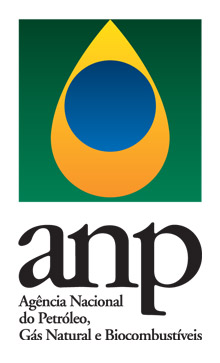 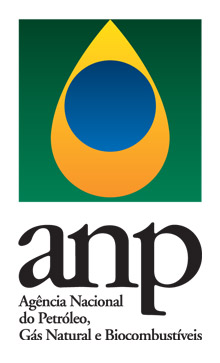 1 - Título do projeto objeto da consulta:2 - Executores do Projeto:3 - Atividade de PD&I a ser realizada no projeto:(  ) Pesquisa Básica(  ) Pesquisa Aplicada(  ) Desenvolvimento Experimental(  ) Construção de Protótipo ou Unidade-Piloto4 - Resumo e objetivos do projeto:5 - Quais dúvidas motivaram o encaminhamento da consulta de enquadramento de mérito?6 - Qual é o panorama atual do estado da arte do tema objeto da pesquisa? Qual é a incerteza que a solução tecnológica buscada pelo projeto objetiva resolver?7 - Quais os elementos tecnologicamente inovadores e os avanços científicos previstos ou esperados? Qual a ampliação do conhecimento a ser disponibilizado para a comunidade científico-tecnológica após o término do projeto?8 - O projeto contempla validação ou qualificação de tecnologia existente? Qual o desenvolvimento tecnológico incremental?9 - Descreva as atividades a serem realizadas por cada um dos executores que podem ser caracterizadas como PD&I.10 - Quais as aplicações para a indústria do petróleo decorrentes da execução do projeto? Quais os benefícios para o setor oriundos da pesquisa realizada no projeto? Haverá a ampliação do conteúdo local de bens e serviços?11 - O projeto será majoritariamente executado por pessoal próprio, residente no País? A realização do projeto poderá ser considerada como de execução no País? Em caso de projeto parcialmente realizado no País, qual o papel dos pesquisadores residentes no Brasil e dos pesquisadores residentes no exterior?12 - Como se dará a apropriação dos ativos intangíveis do projeto? Como se dará a transferência de tecnologia, quando for o caso? Quem são os proprietários da tecnologia a ser incrementada?13 - Haverá subcontratação para a execução de alguma atividade do projeto? Em caso afirmativo, descreva tais atividades.